Številka: 03215-2/2016-3Datum:   7. 3. 2016               ZAPISNIK9. seje Odbora za stanovanjsko politiko (v nadaljevanju: Odbor), ki je bila v PONEDELJEK, 7. MARCA 2016.Seja je potekala v Banketni dvorani, Mestna hiša, Mestni trg 1, Ljubljana.Sejo je vodil predsednik Odbora Anton Kastelic.Na seji so bili navzoči članice in člani Odbora (v nadaljevanju: člani):Anton Kastelic, Martina Kajzer, Irena Kuntarič Hribar in Bruna Antauer Seje so se opravičili: Iztok Kordiš, Emilija Mitrović in Nataša Sax.Na seji so bili navzoči tudi:Slavka Janžekovič, JSS MOL in Boris Kaučič iz MOL, SODMS.Seja se je pričela ob 17.10 uri ob navzočnosti 4 članov.S sklicem seje so člani prejeli predlog dnevnega reda 9. seje Odbora:Potrditev zapisnika 8. seje Odbora za stanovanjsko politikoa) Predlog Sklepa o povečanju vrednosti namenskega premoženja in kapitala Javnega stanovanjskega sklada Mestne občine Ljubljana b) Predlog Sklepa o zmanjšanju vrednosti namenskega premoženja in kapitala Javnega stanovanjskega sklada Mestne občine Ljubljana RaznoO dnevnem redu ni razpravljal nihče, zato je predsednik dal na glasovanje predlagani dnevni red:PREDLOG SKLEPA:Odbor za stanovanjsko politiko sprejme predlog dnevnega reda 9. seje Odbora.Navzočih so bili 4 člani.Za so glasovali 4 člani. Proti ni glasoval nihče.Predlog dnevnega reda je bil sprejet.AD 1Predsednik je vprašal navzoče člane in članice ali je kakšna pripomba na vsebino zapisnika 8. seje odbora. Prisotni niso podali nobenih pripomb na zapisnik. Nato je predsednik dal na glasovanje naslednji sklep. PREDLOG SKLEPA:Potrdi se zapisnik 8. seje Odbora za stanovanjsko politiko.Navzočih so bili 4 člani.Za so glasovali 4 člani. Proti ni glasoval nihče.Sklep je bil sprejet.AD 2Predstavnica, ga. Slavka Janžekovič, iz JSS MOL je krajše povzela gradivo. Predstavila je oba dokumenta: predlog Sklepa o povečanju vrednosti namenskega premoženja in kapitala Javnega stanovanjskega sklada Mestne občine Ljubljana in predlog Sklepa o zmanjšanju vrednosti namenskega premoženja in kapitala Javnega stanovanjskega sklada Mestne občine Ljubljana. Vsebinsko je obrazložila oba sklepa ter posamezne vrste nepremičnin, ki se prenašajo na JSS Mol oz. na MOL.Razpravljali so: Slavka Janžekovič, Anton  Kastelic in Irena Kuntarič Hribar.Razprava je potekala o povečanju premoženja in kapitala JSS MOL, o javnih površinah, funkcionalnih površinah, o določenih delih večstanovanjskih stavb, ki so predvideni za prodajo, o prenosu posameznih delov stavb na MOL oz. JSS MOL, o projektih Polje 3 in 4, o cesti Španskih borcev, o projektu Zelena jama, o poročilih revizorjev, o Štepanjskem naselju, o varovanih stanovanjih v Dravljah (JZP), o naslednjem razpisu JSS MOL v letu 2016 (17. Razpis), o infotočki 65+ na MOL, o listi B na razpisih JSS MOL ter lastni udeležbi (12 najemnin) ter varščini (3 najemnine).Po končani razpravi je predsednik dal na glasovanje naslednja dva sklepa. SKLEP pod točko A:Odbor za stanovanjsko politiko je obravnaval Predlog Sklepa o povečanju vrednosti namenskega premoženja in kapitala Javnega stanovanjskega sklada Mestne občine Ljubljana in ga predlaga pristojnemu Odboru za finance ter Mestnemu svetu MOL v sprejem.Navzočih so bili 4 člani.Za so glasovali 4 člani. Proti ni glasoval nihče.Sklep je bil sprejet.in SKLEP pod točko B:Odbor za stanovanjsko politiko je obravnaval Predlog Sklepa o zmanjšanju vrednosti namenskega premoženja in kapitala Javnega stanovanjskega sklada Mestne občine Ljubljana in ga predlaga pristojnemu Odboru za finance ter Mestnemu svetu MOL v sprejem.Navzočih so bili 4 člani.Za so glasovali 4 člani. Proti ni glasoval nihče.Sklep je bil sprejet.AD 3Razpravljali so: Slavka Janžekovič, Anton Kastelic, Martina Kajzer in Irena Kuntarič Hribar in Boris KaučičRazprava je tekla projektu Dolgi most ter projektu Ob LjubljaniciSeja je bila končana ob 18.25 uri.Zapisal:                                                Boris KaučičVišji svetovalec III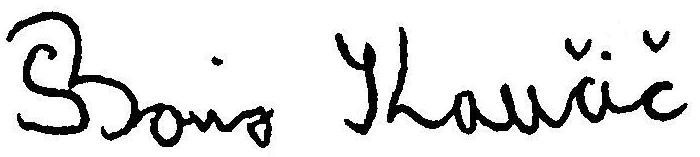 Anton KASTELICPredsednik